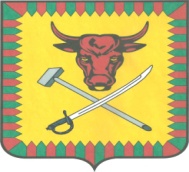 СОВЕТ МУНИЦИПАЛЬНОГО РАЙОНА«ЧИТИНСКИЙ РАЙОН»РЕШЕНИЕ            11 мая  2018  года                                                                                  417г. ЧитаО деятельности ветеринарной службы Читинского района за 2017 годЗаслушав и обсудив информацию главного  ветеринарного  врача Государственного бюджетного учреждения «Читинская станция по борьбе с болезнями  животных» Б.З. Нордопова  «О деятельности ветеринарной службы Читинского района за 2017 год», Совет муниципального района «Читинский район», решил:Принять информацию главного  ветеринарного  врача Государственного бюджетного учреждения «Читинская станция по борьбе с болезнями  животных» Б.З. Нордопова  «О деятельности ветеринарной службы Читинского района за 2017 год» к сведению (прилагается).Рекомендовать Государственному бюджетному учреждению «Читинская станция по борьбе с болезнями  животных»: -направить имеющуюся информацию о скототомогильниках, расположенных на территории муниципального района  «Читинский район», в администрацию муниципального района «Читинский район», прокуратуру Читинского района; -рассмотреть вопрос о увеличении штатной численности ветеринарных врачей; -активизировать работу по отлову бродячих собак на территории муниципального района «Читинский район». Контроль над исполнением решения возложить на председателя постоянной комиссии Совета по экономическому развитию, бизнесу и сельскому хозяйству - В.Б. Базарову.Настоящее решение опубликовать в уполномоченном печатном органе     муниципального района «Читинский район» газете «Ингода» и разместить на сайте администрации муниципального района «Читинский район».Глава муниципального района «Читинский район»                                                                       Н.А.Селезнев